АДМИНИСТРАЦИЯ  ТУРУХАНСКОГО  СЕЛЬСОВЕТАТУРУХАНСКОГО РАЙОНА КРАСНОЯРСКОГО КРАЯПОСТАНОВЛЕНИЕ18.05. 2016                             с. Туруханск                                            №  84ОБ УТВЕРЖДЕНИИ ПЛАНА МЕРОПРИЯТИЙ ("ДОРОЖНОЙ КАРТЫ") ПО ПОВЫШЕНИЮ ЗНАЧЕНИЙ ПОКАЗАТЕЛЕЙ ДОСТУПНОСТИ ДЛЯ ИНВАЛИДОВ ОБЪЕКТОВ И УСЛУГ НА ТЕРРИТОРИИ МУНИЦИПАЛЬНОГО ОБРАЗОВАНИЯ ТУРУХАНСКИЙ  СЕЛЬСОВЕТ НА 2016 - 2020 ГОДЫВ соответствии с Постановлением Правительства Российской Федерации от 17.06.2015 N 599 "О порядке и сроках разработки федеральными органами исполнительной власти субъектов Российской Федерации, органами местного самоуправления мероприятий по повышению значений показателей доступности для инвалидов объектов и услуг в установленных сферах деятельности" и в целях реализации Федерального закона от 01.12.2014 N 419-ФЗ "О внесении изменений в отдельные законодательные акты Российской Федерации по вопросам социальной защиты инвалидов в связи с ратификацией Конвенции о правах инвалидов", руководствуясь постановлением Администрации Туруханского сельсовета №81 от 17.05.2016 «Об утверждении Порядка обеспечения условий доступности для инвалидов объектов (административные здания, строения, сооружения и помещения) в сфере предоставляемых муниципальных услуг Администрацией Туруханского сельсовета и ее подведомственными муниципальными учреждениями, а также оказания инвалидам при этом необходимой помощи», статьями 47, 50 Устава Туруханского сельсовета Туруханского района Красноярского края, ПОСТАНОВЛЯЮ:1. Утвердить план мероприятий ("дорожную карту") по повышению значений показателей доступности для инвалидов объектов и услуг на территории муниципального образования Туруханский сельсовет  на 2016- 2020 годы (далее - "дорожная карта") (приложение).2. Заместителю главы по благоустройству и содержанию территории М.А. Канаеву осуществлять координацию деятельности структурных подразделений Администрации Туруханского сельсовета и подведомственных учреждений, являющихся исполнителями мероприятий "дорожной карты", в части, касающейся реализации мероприятий.3. Рекомендовать руководителям предприятий и организаций всех форм собственности обеспечить проведение мероприятий по созданию условий для безбарьерной среды жизнедеятельности инвалидов на территории муниципального образования Туруханский сельсовет.4. Контроль за исполнением настоящего Постановления возложить на заместителя главы  по благоустройству и содержанию территории М.А. Канаева.	5.Настоящее постановление подлежит опубликованию в газете «Наш Туруханск – Ведомости» и  размещению в информационно -телекоммуникационной сети Интернет. 6.Настоящее постановление вступает в силу после официального опубликования.Глава Туруханского сельсовета                                                         А.Е. МикулаПриложение к постановлениюАдминистрации Туруханского сельсоветаот «18» мая 2016 г. № 84ПЛАНмероприятий ("дорожную карту") по повышению значений показателей доступности для инвалидов объектов и услуг на территории муниципального образования Туруханский сельсовет  на 2016 - 2020 годы Раздел I. ОБЩЕЕ ОПИСАНИЕ1. План мероприятий ("дорожную карту") по повышению значений показателей доступности для инвалидов объектов и услуг на территории муниципального образования Туруханский сельсовет  на 2015 - 2020 годы разработан во исполнение:- Конвенции о правах инвалидов;- Конституции Российской Федерации;- Федерального закона от 24.11.1995 N 181-ФЗ "О социальной защите инвалидов в Российской Федерации";- Федерального закона от 01.12.2014 N 419-ФЗ "О внесении изменений в отдельные законодательные акты Российской Федерации по вопросам социальной защиты инвалидов в связи с ратификацией Конвенции о правах инвалидов".Целью разработки "дорожной карты" является обеспечение беспрепятственного доступа к приоритетным объектам и услугам в приоритетных сферах жизнедеятельности инвалидов и других маломобильных групп населения (людей, испытывающих затруднения при самостоятельном передвижении, получении услуг, необходимой информации) на территории муниципального образования Туруханский сельсовет.2. Формирование доступной для инвалидов среды жизнедеятельности является одной из приоритетных задач социально-экономического развития муниципального образования Туруханский сельсовет. Устранение существующих барьеров для инвалидов во всех сферах их жизнедеятельности является важной социальной проблемой.Отсутствие условий доступности является главным препятствием для всесторонней интеграции инвалидов в общество, а следовательно, не позволяет людям, имеющим ограничения в здоровье, быть равноправными членами гражданского общества и в полном объеме реализовывать свои конституционные права.По данным социально-демографического паспорта, на территории муниципального образования Туруханский сельсовет  на 1 января 2015 года проживают 5278 человек. По данным базы данных Управление социальной защиты населения администрации Туруханского района", численность инвалидов старше 18 лет на 01.01.2016 составляет 449 человек, детей-инвалидов – 48 человек. В сравнении с численностью населения  на территории муниципального образования Туруханский сельсовет удельный вес численности инвалидов составляет 8,51%, удельный вес численности детей-инвалидов – 0,91%.В решении вопросов создания доступной среды для инвалидов на территории муниципального образования Туруханский сельсовет существует ряд проблем, требующих комплексного подхода:- большинство инвалидов практически изолированы в своих квартирах из-за отсутствия устройств, обеспечивающих беспрепятственный доступ к объектам социальной инфраструктуры, информации и услугам, неприспособленности общественного транспорта к нуждам инвалидов;- приоритетные объекты социальной инфраструктуры остаются для инвалидов труднодоступными из-за отсутствия элементарных приспособлений. К числу таких объектов относятся учреждения системы образования, здравоохранения, социального обслуживания, культуры, спорта, административные здания и общественный транспорт.Для выявления существующих ограничений и барьеров, препятствующих доступности среды для лиц с ограниченными физическими возможностями, были проведены инвентаризация, анкетирование и паспортизация общественных зданий и сооружений. В ходе выполнения данной работы составлен список объектов социального значения по муниципальному образованию Туруханский сельсовет, состоящий из __ позиций. Инвентаризация, анкетирование и паспортизация завершены в полном объеме.Проведенные исследования показали, что большинство зданий социальной инфраструктуры не отвечают всем требованиям доступности для инвалидов. Наиболее уязвимыми при взаимодействии с  средой жизнедеятельности являются четыре основные категории инвалидов:- инвалиды с нарушением опорно-двигательного аппарата - 16 человек, из них передвигающиеся на креслах-колясках - 9 человек;- инвалиды с нарушением слуха - 4 человека;- инвалиды с нарушением зрения - 3 человек.Наряду с инвалидами к маломобильным группам населения относятся граждане с временным нарушением здоровья, люди старших возрастов, пешеходы с детскими колясками, дети дошкольного возраста и другие граждане, испытывающие затруднения при самостоятельном передвижении, получении услуг, необходимой информации или при ориентировании в пространстве.3. Целью мероприятий "дорожной карты" является обеспечение к началу 2021 года на территории муниципального образования Туруханский сельсовет беспрепятственного доступа к приоритетным объектам и услугам в приоритетных сферах жизнедеятельности инвалидов и других маломобильных групп населения.Достижение указанной цели предусматривает решение следующих задач:Задача 1. Совершенствование нормативно-правовой и организационной основ формирования доступной среды жизнедеятельности инвалидов и других маломобильных групп населения на территории муниципального образования Туруханский сельсовет.Реализация данной задачи позволит оптимизировать межведомственное взаимодействие Администрации Туруханского сельсовета, администрации Туруханского района и ее структурных подразделений, организаций различных форм собственности при обеспечении доступности для данной категории граждан приоритетных объектов и услуг в приоритетных сферах жизнедеятельности.Задача 2. Повышение уровня доступности приоритетных объектов и услуг в приоритетных сферах жизнедеятельности инвалидов и других маломобильных групп населения на территории муниципального образования Туруханский сельсовет.Реализация данной задачи будет способствовать созданию условий для интеграции инвалидов в общество и повышению качества жизни инвалидов в современных условиях.Задача 3. Информационно-методическое обеспечение системы реабилитации и социальной интеграции инвалидов.Реализация данной задачи повысит уровень профессиональной компетенции специалистов, работающих с инвалидами, обеспечит создание эффективно действующей системы информационного обеспечения инвалидов.Решение представленного комплекса задач по формированию безбарьерной среды жизнедеятельности инвалидов позволит создать благоприятные условия для их социальной адаптации, будет способствовать гармоничному развитию личности инвалидов через реализацию их творческого, интеллектуального и физического потенциала.4. Реализация мероприятий "дорожной карты" рассчитана на 5 лет с 2016 по 2020 годы и включает три этапа:первый этап - 2016 год (1-2 полугодие);второй этап - 2017 - 2019 годы;третий этап - 2020 год.Первый этап - оценка состояния доступности объектов и услуг в приоритетных сферах жизнедеятельности инвалидов, определение приоритетных для адаптации к нуждам инвалидов объектов, этапов и сроков проведения работ по приведению действующих объектов в соответствие с требованиями по обеспечению их доступности для инвалидов.В 2016 году на первом этапе реализации мероприятий планируется провести следующую работу:- определение приоритетных действующих объектов и услуг для нужд инвалидов;- подготовка к созданию электронной карты доступности объектов для нужд инвалидов на территории муниципального образования Туруханский сельсовет на сайте муниципального образования Туруханский сельсовет.Второй этап - с 2017 по 2019 годы реализация конкретных мероприятий в области обеспечения доступности приоритетных объектов и услуг сферы жизнедеятельности инвалидов, повышение качества социальной реабилитации, развитие информационного пространства и коммуникаций, трудоустройства, занятости и социокультурной реабилитации инвалидов.Третий этап - анализ результатов состояния доступности среды жизнедеятельности для инвалидов и других маломобильных групп населения на территории муниципального образования Туруханский сельсовет.В 2020 году, на третьем этапе реализации плана мероприятий, будет проведен мониторинг результатов состояния доступности среды жизнедеятельности для инвалидов и других маломобильных групп населения на территории муниципального образования Туруханский сельсовет.5. Организацию исполнения мероприятий, текущее управление, координацию и контроль реализации "дорожной карты" осуществляет Администрация Туруханского сельсовета.Соисполнителями мероприятий "дорожной карты" являются:Муниципальное казенного культурно - досуговое учреждение «Сельский Дом культуры д.Селиваниха»; Муниципальное казенное учреждение культуры «Сельская библиотека д.Селиваниха»; - учреждения и организации всех форм собственности.6. Мероприятия "дорожной карты" направлены на развитие мер социальной поддержки инвалидов и детей-инвалидов, предоставление им равных возможностей для участия в жизни общества и повышение качества жизни на основе формирования доступной среды жизнедеятельности.В результате реализации мероприятий ожидаются позитивные изменения значений показателей социально-экономического развития муниципального образования Туруханский сельсовет, характеризующих положение инвалидов, уровень и качество их жизни, повышение мобильности, трудовой занятости инвалидов, а также повышение культурного уровня и толерантности в обществе.Социальная эффективность мероприятий "дорожной карты" будет выражаться в снижении социальной напряженности в обществе за счет:- увеличения уровня информированности инвалидов и других маломобильных групп населения о доступных социально значимых объектах и услугах, о формате их предоставления;- преодоления социальной изоляции и включенности инвалидов и других маломобильных групп населения в жизнь общества, в том числе в совместные с другими гражданами мероприятия (досуговые, культурные, спортивные и др.);- информационных кампаний и акций средств массовой информации, освещающих проблемы инвалидов;- повышения уровня и качества услуг, предоставляемых для инвалидов и других маломобильных групп населения;- доступности объектов социальной инфраструктуры на территории муниципального образования Туруханский сельсовет.Инструментом по определению степени удовлетворенности условиями, созданными для безбарьерной среды жизнедеятельности инвалидов, будут являться показатели мониторинга напряженности безбарьерной среды.Раздел II. ТАБЛИЦА ПОВЫШЕНИЯ ЗНАЧЕНИЙ ПОКАЗАТЕЛЕЙДОСТУПНОСТИ ДЛЯ ИНВАЛИДОВ ОБЪЕКТОВ И УСЛУГРаздел III. ПЕРЕЧЕНЬ МЕРОПРИЯТИЙ "ДОРОЖНОЙ КАРТЫ"Наименование показателя доступности для инвалидов объектов и услугЕдиница измеренияЗначения показателейЗначения показателейЗначения показателейЗначения показателейЗначения показателейЗначения показателейСтруктурное подразделение (должностное лицо), ответственное за мониторинг и достижение запланированных значений показателей доступности для инвалидов объектов и услугНаименование показателя доступности для инвалидов объектов и услугЕдиница измерения2016 год (1 полугодие)2016 год(2 полугодие)2017 год2018 год2019 год2020 годСтруктурное подразделение (должностное лицо), ответственное за мониторинг и достижение запланированных значений показателей доступности для инвалидов объектов и услугУдельный вес существующих объектов (от общего количества объектов, на которых в настоящее время невозможно полностью обеспечить доступность с учетом потребностей инвалидов), на которых до проведения капитального ремонта или реконструкции обеспечивается доступ инвалидов:%Администрация Туруханского сельсоветаРуководители подведомственных учрежденийРуководители учреждения и организации всех форм собственности- к месту предоставления услуги;999998989797Администрация Туруханского сельсоветаРуководители подведомственных учрежденийРуководители учреждения и организации всех форм собственности- предоставление им необходимых услуг в дистанционном режиме;999995949392Администрация Туруханского сельсоветаРуководители подведомственных учрежденийРуководители учреждения и организации всех форм собственности- предоставление, когда это возможно, необходимых услуг по месту жительства инвалида989897979696Администрация Туруханского сельсоветаРуководители подведомственных учрежденийРуководители учреждения и организации всех форм собственностиУдельный вес объектов, на которых обеспечиваются условия индивидуальной мобильности инвалидов и возможность для самостоятельного их передвижения по зданию и (при необходимости - по территории объекта), в том числе имеются:%Администрация Туруханского сельсоветаРуководители подведомственных учрежденийРуководители учреждения и организации всех форм собственности1. Выделенные стоянки автотранспортных средств для инвалидов;011111Администрация Туруханского сельсоветаРуководители подведомственных учрежденийРуководители учреждения и организации всех форм собственности2. Поручни;12223Администрация Туруханского сельсоветаРуководители подведомственных учрежденийРуководители учреждения и организации всех форм собственности3. Пандусы;11122Администрация Туруханского сельсоветаРуководители подведомственных учрежденийРуководители учреждения и организации всех форм собственности4. Доступные входные группы;11112Администрация Туруханского сельсоветаРуководители подведомственных учрежденийРуководители учреждения и организации всех форм собственности5. Доступные санитарно-гигиенические помещения;11222Администрация Туруханского сельсоветаРуководители подведомственных учрежденийРуководители учреждения и организации всех форм собственности6. Достаточная ширина дверных проемов в стенах, лестничных маршей, площадок12234Администрация Туруханского сельсоветаРуководители подведомственных учрежденийРуководители учреждения и организации всех форм собственностиАдминистрация Туруханского сельсоветаРуководители подведомственных учрежденийРуководители учреждения и организации всех форм собственностиАдминистрация Туруханского сельсоветаРуководители подведомственных учрежденийРуководители учреждения и организации всех форм собственностиУдельный вес объектов, на которых обеспечено сопровождение инвалидов, имеющих стойкие расстройства функции зрения и самостоятельного передвижения, и оказание им помощи%222345Администрация Туруханского сельсоветаРуководители подведомственных учрежденийРуководители учреждения и организации всех форм собственностиУдельный вес объектов с надлежащим размещением оборудования и носителей информации, необходимых для обеспечения беспрепятственного доступа инвалидов к объектам (местам предоставления услуг) с учетом ограничений их жизнедеятельности (от общего количества объектов, на которых инвалидам предоставляются услуги);111222Администрация Туруханского сельсоветаРуководители подведомственных учрежденийРуководители учреждения и организации всех форм собственностиУдельный вес объектов, на которых обеспечено дублирование информации, необходимой для инвалидов, в звуковой и зрительной форме, а также имеются надписи, знаки и иная текстовая и графическая информация, выполненные рельефно-точечным шрифтом Брайля и на контрастном фоне (от общего количества объектов, на которых инвалидам предоставляются услуги);101010101112Администрация Туруханского сельсоветаРуководители подведомственных учрежденийРуководители учреждения и организации всех форм собственностиУдельный вес услуг, предоставляемых с использованием русского жестового языка, допуск сурдопереводчика и тифлосурдопереводчика%000000Администрация Туруханского сельсоветаРуководители подведомственных учрежденийРуководители учреждения и организации всех форм собственностиДоля сотрудников, предоставляющих услуги и прошедших инструктирование или обучение для работы с инвалидами по вопросам, связанным с обеспечением доступности для них объектов и услуг в соответствии с законодательством Российской Федерации (от общего числа сотрудников, предоставляющих такие услуги);%111111Администрация Туруханского сельсоветаРуководители подведомственных учрежденийРуководители учреждения и организации всех форм собственностиУдельный вес услуг, предоставляемых инвалидам с сопровождением сотрудников, предоставляющих услуги (от общего количества предоставляемых услуг);111111Администрация Туруханского сельсоветаРуководители подведомственных учрежденийРуководители учреждения и организации всех форм собственностиУдельный вес объектов, имеющих утвержденные паспорта доступности для инвалидов объектов и предоставляемых на них услуг в Администрации сельсовета  и подведомственных учреждений (от общего их количества).000000Администрация Туруханского сельсоветаРуководители подведомственных учрежденийРуководители учреждения и организации всех форм собственностиДоля работников организаций, на которых административно-распорядительным актом возложено оказание инвалидам помощи при предоставлении им услуг (от общего количества сотрудников персонала, предоставляющих данные услуги населению)%111111Администрация Туруханского сельсоветаРуководители подведомственных учрежденийN п/пНаименование мероприятияНормативный правовой акт (программа), иной документ, которым предусмотрено проведение мероприятияОтветственные исполнителиСрок реализацииОжидаемый результатРаздел I. Совершенствование нормативной правовой базыРаздел I. Совершенствование нормативной правовой базыРаздел I. Совершенствование нормативной правовой базыРаздел I. Совершенствование нормативной правовой базыРаздел I. Совершенствование нормативной правовой базыРаздел I. Совершенствование нормативной правовой базы1.Осуществление мониторинга напряженности безбарьерной среды жизнедеятельности инвалидов на территории муниципального образования Туруханский сельсоветРаспоряжение Администрации Туруханского сельсоветаАдминистрация Туруханского сельсоветаРуководители подведомственных учрежденийРуководители учреждений и организаций всех форм собственности2016 - 2020Своевременная корректировка планов на основании показателей мониторинга2Создание межведомственной комиссии по делам инвалидов по решению вопросов создания условий для безбарьерной среды жизнедеятельности инвалидовПостановление Администрации Туруханского сельсоветаАдминистрация Туруханского сельсоветаРуководители подведомственных учрежденийРуководители учреждений и организаций всех форм собственности2 полугодие 2016Оптимизация деятельности и межведомственного взаимодействия по вопросам создания условий для безбарьерной среды жизнедеятельности инвалидовРаздел II. Мероприятия по поэтапному повышению значений показателей доступности для инвалидов объектов инфраструктурыРаздел II. Мероприятия по поэтапному повышению значений показателей доступности для инвалидов объектов инфраструктурыРаздел II. Мероприятия по поэтапному повышению значений показателей доступности для инвалидов объектов инфраструктурыРаздел II. Мероприятия по поэтапному повышению значений показателей доступности для инвалидов объектов инфраструктурыРаздел II. Мероприятия по поэтапному повышению значений показателей доступности для инвалидов объектов инфраструктурыРаздел II. Мероприятия по поэтапному повышению значений показателей доступности для инвалидов объектов инфраструктуры3Предоставление услуг Муниципальным казенным учреждением культуры «Сельская библиотека д.Селиваниха» в дистанционном режимеРаспоряжение Администрации Туруханского сельсоветаПриказ МКУК «Сельская библиотека д.Селиваниха»;Администрация Туруханского сельсоветаРуководитель подведомственных учреждений2016 - 2020Обеспечение доступности для инвалидов учреждений культуры4.Предоставление услуг Муниципальным казенным культурно - досуговым учреждением «Сельский Дом культуры д.Селиваниха» в дистанционном режиме;Распоряжение Администрации Туруханского сельсоветаприказ МККДУ «Сельский Дом культуры д.Селиваниха»;Администрация Туруханского сельсоветаРуководитель подведомственных учреждений2016 - 2020Обеспечение доступности для инвалидов учреждений культуры5.Предоставление услуг Администрацией Туруханского сельсовета в дистанционном режимеРаспоряжение Администрации Туруханского сельсоветаАдминистрация Туруханского сельсоветаАдминистрация Туруханского сельсоветаОбеспечение доступности для инвалидов муниципальных услуг6Адаптация объектов культуры к обслуживанию инвалидов и других маломобильных групп населенияРаспоряжение Администрации Туруханского сельсоветаПриказ руководителя подведомственных  учрежденийАдминистрация Туруханского сельсоветаРуководители подведомственных учрежденийРуководители учреждений и организаций всех форм собственности2016 - 2020Создание условий доступности объектов для всех категорий инвалидов и маломобильных групп населенияРаздел III. Мероприятия по поэтапному повышению значений показателей доступности предоставляемых инвалидам услуг с учетом имеющихся у них нарушенных функций организма, а также по оказанию им помощи в преодолении барьеров, препятствующих пользованию объектами и услугамиРаздел III. Мероприятия по поэтапному повышению значений показателей доступности предоставляемых инвалидам услуг с учетом имеющихся у них нарушенных функций организма, а также по оказанию им помощи в преодолении барьеров, препятствующих пользованию объектами и услугамиРаздел III. Мероприятия по поэтапному повышению значений показателей доступности предоставляемых инвалидам услуг с учетом имеющихся у них нарушенных функций организма, а также по оказанию им помощи в преодолении барьеров, препятствующих пользованию объектами и услугамиРаздел III. Мероприятия по поэтапному повышению значений показателей доступности предоставляемых инвалидам услуг с учетом имеющихся у них нарушенных функций организма, а также по оказанию им помощи в преодолении барьеров, препятствующих пользованию объектами и услугамиРаздел III. Мероприятия по поэтапному повышению значений показателей доступности предоставляемых инвалидам услуг с учетом имеющихся у них нарушенных функций организма, а также по оказанию им помощи в преодолении барьеров, препятствующих пользованию объектами и услугамиРаздел III. Мероприятия по поэтапному повышению значений показателей доступности предоставляемых инвалидам услуг с учетом имеющихся у них нарушенных функций организма, а также по оказанию им помощи в преодолении барьеров, препятствующих пользованию объектами и услугами1.Создание электронной карты доступности объектов для нужд инвалидов на территории муниципального образования Туруханский сельсоветРаспоряжение Администрации Туруханского сельсоветаПриказ руководителя подведомственных  учрежденийАдминистрация Туруханского сельсоветаРуководители подведомственных учреждений2016Информирование граждан о доступности объектов социальной инфраструктуры на территории муниципального образования Туруханский сельсовет для нужд инвалидов2.Организация и проведение социокультурных и спортивных мероприятий с участием лиц с ограниченными возможностями здоровьяРаспоряжение Администрации Туруханского сельсоветаПриказ руководителя подведомственных учрежденийАдминистрация Туруханского сельсоветаРуководители подведомственных учрежденийРуководители учреждений и организаций всех форм собственности2016 - 2020Увеличение количества инвалидов из числа граждан с ограниченными возможностями здоровья, привлеченных к участию в социокультурных и спортивных мероприятияхРаздел IV. Мероприятия по инструктированию или обучению специалистов, работающих с инвалидами, по вопросам, связанным с обеспечением доступности для них объектов, услуг и оказанием помощи в их использовании или получении (доступу к нему)Раздел IV. Мероприятия по инструктированию или обучению специалистов, работающих с инвалидами, по вопросам, связанным с обеспечением доступности для них объектов, услуг и оказанием помощи в их использовании или получении (доступу к нему)Раздел IV. Мероприятия по инструктированию или обучению специалистов, работающих с инвалидами, по вопросам, связанным с обеспечением доступности для них объектов, услуг и оказанием помощи в их использовании или получении (доступу к нему)Раздел IV. Мероприятия по инструктированию или обучению специалистов, работающих с инвалидами, по вопросам, связанным с обеспечением доступности для них объектов, услуг и оказанием помощи в их использовании или получении (доступу к нему)Раздел IV. Мероприятия по инструктированию или обучению специалистов, работающих с инвалидами, по вопросам, связанным с обеспечением доступности для них объектов, услуг и оказанием помощи в их использовании или получении (доступу к нему)Раздел IV. Мероприятия по инструктированию или обучению специалистов, работающих с инвалидами, по вопросам, связанным с обеспечением доступности для них объектов, услуг и оказанием помощи в их использовании или получении (доступу к нему)1.Организация проведения обучающих семинаров, информационных встреч, круглых столов по вопросам, связанным с обеспечением доступности для инвалидов объектов социальной инфраструктуры и услуг в соответствии с законодательством Российской Федерации и законодательством Красноярского краяРаспоряжение Администрации Туруханского сельсоветаПриказ руководителя подведомственных учрежденийАдминистрация Туруханского сельсоветаРуководители подведомственных учреждений2016 - 2020Повышение качества знаний специалистов, работающих с инвалидами, по вопросам, связанным с обеспечением доступности для них объектов и услуг2.Освещение в средствах массовой информации мероприятий по обеспечению доступности объектов социальной инфраструктурыРаспоряжение Администрации Туруханского сельсоветаПриказ руководителя подведомственных учрежденийАдминистрация Туруханского сельсоветаРуководители подведомственных учреждений2016 - 2020Информирование общественности о необходимости создания условий для безбарьерной среды жизнедеятельности инвалидов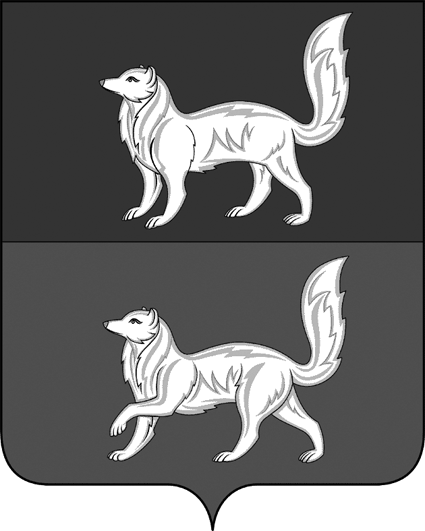 